Publicado en Ciudad de México el 24/09/2018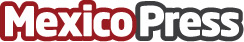 Aumentan hasta en nueve veces las búsquedas de Seguros de Hogar, tras el terremoto del 2017Tras los terremotos que asolaron México el año pasado, aumentaron notablemente las búsquedas por Internet de seguros para la protección del hogar. Rastreator, el comparador de seguros, realizó un estudio donde se aprecia esta diferencia reactiva, sobre todo en el mes de septiembre y principios de octubre, y donde el número de búsquedas e intención de adquirir un productor de seguro para el hogar o la vivienda fueron notablemente superiores a años precedentes.  Datos de contacto:Dept. Comunicación y RRPP de Rastreator.mxSOCIALBLACK: Rene Alejandri | Ipuwer Sarabia+52 (55) 44490583Nota de prensa publicada en: https://www.mexicopress.com.mx/aumentan-hasta-en-nueve-veces-las-busquedas-de_1 Categorías: Nacional Inmobiliaria Telecomunicaciones Sociedad Seguros http://www.mexicopress.com.mx